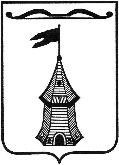 СОВЕТ ДЕПУТАТОВ ГОРОДА ТОРОПЦА ТОРОПЕЦКОГО РАЙОНА              РЕШЕНИЕ 18 октября 2018 года                         г.Торопец                                        № 18О внесении изменений в решениеСовета депутатов города Торопцаот 27.05.2016 г. №142 «Об утвержденииПоложения о бюджетном процессев городе Торопце»В соответствии со статьями 9 и 152 Бюджетного кодекса Российской Федерации, Совет депутатов города Торопца  РЕШИЛ:          Внести в Положение о бюджетном процессе в городе Торопце, утвержденное решением Совета депутатов города Торопца от 27.05.2016 г. № 142 следующие изменения:Подпункт «г» пункта 2.1 раздела 2; подпункты  «ж», «и», «к», «л», «м», «с» пункта 4.3, подпункт «к» пункта 4.4,  подпункты «п», «р» пункта 4.6 раздела 4; подпункт «е» пункта 5.1.4, подпункты «ж», «р» пункта 5.5.2, подпункты «ж», «з» пункта 5.6 раздела 5; подпункт «г» пункта 6.4.2 раздела 6; подпункты «в», «з» пункта 8.2.5 раздела 8 исключить.1.2.Раздел 3 изложить в следующей редакции:«Раздел 3. Участники бюджетного процессаУчастниками бюджетного процесса в городе Торопце являются:-Совет депутатов города Торопца;-Глава города Торопца;-Глава Торопецкого района;-администрация Торопецкого района;-финансовый отдел администрации Торопецкого района (далее-финансовый орган)- главные распорядители, распорядители, получатели средств бюджета;- главные администраторы (администраторы) доходов бюджета;-главные администраторы (администраторы) источников финансирования дефицита местного бюджета; -управление федерального казначейства по Тверской области;- иные органы, на которые бюджетным законодательством возложены бюджетные полномочия по организации и осуществлению бюджетного процесса.»1.3. В абзаце первом пункта 4.3, подпункте «г» пункта 4.4 раздела 4; пунктах 5.1.2, 5.2.1, 5.2.2, 5.2.4, 5.4.2, 5.5.1, 5.7, 5.8.1 раздела 5; пунктах 6.1.1, 6.2.7, 6.2.11, 6.2.13, 6.2.16, 6.4.1, 6.4.4, 6.4.7 раздела 6, пункте 7.7.5 раздела 7; пунктах 8.2.4, 8.2.7, 8.3.3, 8.3.4, 8.3.7, 8.3.8 раздела 8 слова «администрация города Торопца» заменить словами «администрация Торопецкого района» в соответствующем падеже.1.4. В  пункте 5.1.3 раздела 5 слова  «три года  (очередной финансовый	 год и плановый период)» заменить словами «один год  (на очередной финансовый год)».1.5. В абзаце первом пункта 5.5.1 раздела 5 слова «планируемого объёма бюджетных ассигнований на финансовое обеспечение реализации муниципальных программ в очередном финансовом году и плановом периоде,» исключить;  1.6. В подпунктах «д» и «е» пункта 5.5.2. раздела 5 слова «муниципальным программам и непрограммным направлениям деятельности)» исключить; 1.7. в подпункте «м» пункта 5.5.2 слова «на финансовое обеспечение реализации муниципальных программ и непрограммных направлений деятельности в очередном финансовом году и плановом периоде» исключить.1.8. В пункте 6.2.1. слово «города» заменить словами «Торопецкого района».1.9. В пункте 6.4.1 слова «(муниципальным программам и не включенным в них направлениям деятельности органов местного самоуправления)» исключить.1.10. В пункте 9.3. слова «администрация города Торопца» заменить словами «финансовый орган».2. Настоящее решение вступает  в силу с 1 января 2019 года и до вступления в силу применяется исключительно к правоотношениям, возникшим в связи с формированием проекта бюджета города Торопца на 2019 год.Глава города Торопца                                                             Т.П. Бойкова